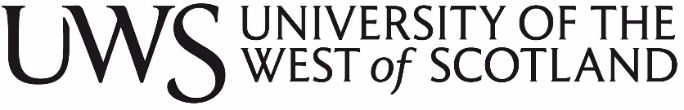 Academic Transcript RequestPlease tick one of the boxes below:Please email my transcriptI will collect my transcript from the Hub at Paisley campus or the Student Link at Ayr, Dumfries, Lanarkshire or London campusPlease post my transcript. Note: We will only post a transcript where you have a specific requirement.  Please state your reasons below:Email your completed form to hub@uws.ac.ukStaff at the Hub will endeavour to process your request within 5 working daysPlease Note:  Computerised records only began in session 1992/1993.  If your initial study with the University took place before September 1992, it will be necessary to prepare a manual transcript.  This will take a little longer.If you have further queries, please contact the Hub on 0141 848 3800.Last name:Student Banner ID:First name:Date of Birth: Postal Address & Telephone Number:Email Address:Programme Title: Programme Title: Date of request: Date of request: If pre-1992, start date of study: If pre-1992, start date of study: If pre-1992, end date of study: If pre-1992, end date of study: Name of Institution (eg. UWS, University of Paisley; Bell College):Name of Institution (eg. UWS, University of Paisley; Bell College):